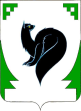 ХАНТЫ – МАНСИЙСКИЙ АВТОНОМНЫЙ ОКРУГ - ЮГРАТЮМЕНСКАЯ ОБЛАСТЬПРЕДСТАВИТЕЛЬНЫЙ ОРГАН МУНИЦИПАЛЬНОГО ОБРАЗОВАНИЯДУМА ГОРОДА МЕГИОНАРЕШЕНИЕ «_23__» __декабря__ 2021 года 						                         № __143_О внесении изменений в решениеДумы города Мегиона от 18.12.2020№37 «О бюджете городского округаМегион Ханты-Мансийского автономногоокруга - Югры на 2021 год и плановыйпериод 2022 и 2023 годов» (с изменениями)           Рассмотрев проект решения Думы города Мегиона «О внесении изменений в решение Думы города Мегиона от 18.12.2020 №37 «О бюджете городского округа Мегион Ханты-Мансийского автономного округа - Югры на 2021 год и плановый период 2022 и 2023 годов» (с изменениями), в соответствии с Бюджетным кодексом Российской Федерации, руководствуясь статьями 19, 49, 52 устава города Мегиона, Дума города Мегиона РЕШИЛА:1.Внести в решение Думы города Мегиона от 18.12.2020 №37 «О бюджете городского округа Мегион Ханты-Мансийского автономного округа - Югры на 2021 год и плановый период 2022 и 2023 годов» (с изменениями) следующие изменения:            1) в пункте 1:            а) подпункт 1 изложить в следующей редакции:            «1) прогнозируемый общий объём доходов бюджета городского округа в сумме 5 582 245,7 тыс. рублей согласно приложению 1 к настоящему решению;»; б) подпункт 2 изложить в следующей редакции:            «2) общий объем расходов бюджета городского округа в сумме 5 939 183,3 тыс. рублей;»;            в) подпункт 3 изложить в следующей редакции:            «3) дефицит бюджета городского округа в сумме 356 937,6 тыс. рублей;»;2) приложение 5 «Распределение бюджетных ассигнований по разделам, подразделам, целевым статьям (муниципальным программам городского округа и непрограммным направлениям деятельности), группам и подгруппам видов расходов классификации расходов бюджета городского округа Мегион Ханты-Мансийского автономного округа - Югры на 2021 год» изложить в редакции согласно приложению 2 к настоящему решению;            3) приложение 7 «Распределение бюджетных ассигнований по целевым статьям (муниципальным программам городского округа и непрограммным направлениям деятельности), группам и подгруппам видов расходов классификации расходов бюджета городского округа Мегион Ханты-Мансийского автономного округа – Югры на 2021 год» изложить в редакции согласно приложению 3 к настоящему решению;            4) приложение 9 «Распределение бюджетных ассигнований по разделам, подразделам классификации расходов бюджета городского округа Мегион Ханты-Мансийского автономного округа - Югры на 2021 год» изложить в редакции согласно приложению 4 к настоящему решению;            5) приложение 11 «Ведомственная структура расходов бюджета городского округа Мегион Ханты-Мансийского автономного округа - Югры на 2021 год» изложить в редакции согласно приложению 5 к настоящему решению;            6) приложение 13 «Источники внутреннего финансирования дефицита бюджета городского округа Мегион Ханты-Мансийского автономного округа – Югры на 2021 год» изложить согласно приложению 6 к настоящему решению;7) приложение 14 «Источники внутреннего финансирования дефицита бюджета городского округа Мегион Ханты-Мансийского автономного округа – Югры на плановый период 2022 и 2023 годов» изложить согласно приложению 7 к настоящему решению;8) приложение 15 «Программа муниципальных внутренних заимствований городского округа Мегион Ханты-Мансийского автономного округа – Югры на 2021 год» изложить согласно приложению 8 к настоящему решению;9) приложение 16 «Программа муниципальных внутренних заимствований городского округа Мегион Ханты-Мансийского автономного округа – Югры на плановый период 2022 и 2023 годов» изложить согласно приложению 9 к настоящему решению;            10) пункт 16:а) подпункт 1 изложить в следующей редакции: «1) на 2021 год в сумме 352 360,5 тыс. рублей;»;11) пункт 17:а) подпункт 1 изложить в следующей редакции:«1) на 2021 год в сумме 38 983,6 тыс. рублей;»;              12) пункт 18:            а) подпункт 1 изложить в следующей редакции:«1) на 2021 год в сумме 4 113 186,7 тыс. рублей;».             2. Настоящее решение вступает в силу после его официального опубликования.Председатель Думы города Мегиона                 ____________________А.А.Алтаповг.Мегион«____»________2021           Исполняющий обязанности           главы города Мегиона             ___________________И.Г.Алчинов             г.Мегион            «____»________2021